Fiche descriptive de la formationDiscrimination - Module 1 N° NAT 2022 023Public :Les Conseillères et conseillers Prud’hommes désigné.e.s par leur Union Départementale et ayant suivi le cursus PRUDIS jusqu’à la session 3-module 2 incluse.Le contexte qui amène à faire de la formation :Cette formation s’inscrit dans la famille de formation « outiller à un mandat ». Elle a pour but de développer les capacités nécessaires de nos camarades pour qu’elles et ils soient à même de traiter les litiges portant sur les questions de discriminations au travail.Les objectifs de formation :Les stagiaires seront outillés pour expliquer leur rôle et les contrôles des conseillers prud’homme sur les litiges portant des éléments de discriminations au travail.Les thèmes abordés :1.  La notion de discrimination ;2.  Les différentes causes de discrimination ;3.  La preuve de la discrimination ;4.  Les sanctions ;5.  Le contrôle du conseiller prud'homme.Les prérequis à cette formation :Ce stage s'adresse aux conseiller.e.s prud'hommes ayant suivi le cursus jusqu’à la session 3 – module 2 incluse.Évaluations prévues :Évaluations formatives en cours de stage à l’occasion d’exercices et mises en situations permettant aux participants d’auto mesurer leurs apprentissages.Évaluations de fin de thème, sous forme de synthèses.Évaluation appréciative des thèmes et fin de formation.Forme et durée de l’action de formation Stage de 5 jours du 12 au 16 septembre 2022 à l’Institut des Sciences Sociales du travail de Bourg la Reine (92).Un 2ème module portant sur les questions de Harcèlement vous sera proposé en 2023. Discrimination - Module 1 N° NAT 2022 023Public :Les Conseillères et conseillers Prud’hommes désigné.e.s par leur Union Départementale et ayant suivi le cursus PRUDIS jusqu’à la session 3-module 2 incluse.Le contexte qui amène à faire de la formation :Cette formation s’inscrit dans la famille de formation « outiller à un mandat ». Elle a pour but de développer les capacités nécessaires de nos camarades pour qu’elles et ils soient à même de traiter les litiges portant sur les questions de discriminations au travail.Les objectifs de formation :Les stagiaires seront outillés pour expliquer leur rôle et les contrôles des conseillers prud’homme sur les litiges portant des éléments de discriminations au travail.Les thèmes abordés :1.  La notion de discrimination ;2.  Les différentes causes de discrimination ;3.  La preuve de la discrimination ;4.  Les sanctions ;5.  Le contrôle du conseiller prud'homme.Les prérequis à cette formation :Ce stage s'adresse aux conseiller.e.s prud'hommes ayant suivi le cursus jusqu’à la session 3 – module 2 incluse.Évaluations prévues :Évaluations formatives en cours de stage à l’occasion d’exercices et mises en situations permettant aux participants d’auto mesurer leurs apprentissages.Évaluations de fin de thème, sous forme de synthèses.Évaluation appréciative des thèmes et fin de formation.Forme et durée de l’action de formation Stage de 5 jours du 12 au 16 septembre 2022 à l’Institut des Sciences Sociales du travail de Bourg la Reine (92).Un 2ème module portant sur les questions de Harcèlement vous sera proposé en 2023. Discrimination - Module 1 N° NAT 2022 023Public :Les Conseillères et conseillers Prud’hommes désigné.e.s par leur Union Départementale et ayant suivi le cursus PRUDIS jusqu’à la session 3-module 2 incluse.Le contexte qui amène à faire de la formation :Cette formation s’inscrit dans la famille de formation « outiller à un mandat ». Elle a pour but de développer les capacités nécessaires de nos camarades pour qu’elles et ils soient à même de traiter les litiges portant sur les questions de discriminations au travail.Les objectifs de formation :Les stagiaires seront outillés pour expliquer leur rôle et les contrôles des conseillers prud’homme sur les litiges portant des éléments de discriminations au travail.Les thèmes abordés :1.  La notion de discrimination ;2.  Les différentes causes de discrimination ;3.  La preuve de la discrimination ;4.  Les sanctions ;5.  Le contrôle du conseiller prud'homme.Les prérequis à cette formation :Ce stage s'adresse aux conseiller.e.s prud'hommes ayant suivi le cursus jusqu’à la session 3 – module 2 incluse.Évaluations prévues :Évaluations formatives en cours de stage à l’occasion d’exercices et mises en situations permettant aux participants d’auto mesurer leurs apprentissages.Évaluations de fin de thème, sous forme de synthèses.Évaluation appréciative des thèmes et fin de formation.Forme et durée de l’action de formation Stage de 5 jours du 12 au 16 septembre 2022 à l’Institut des Sciences Sociales du travail de Bourg la Reine (92).Un 2ème module portant sur les questions de Harcèlement vous sera proposé en 2023. 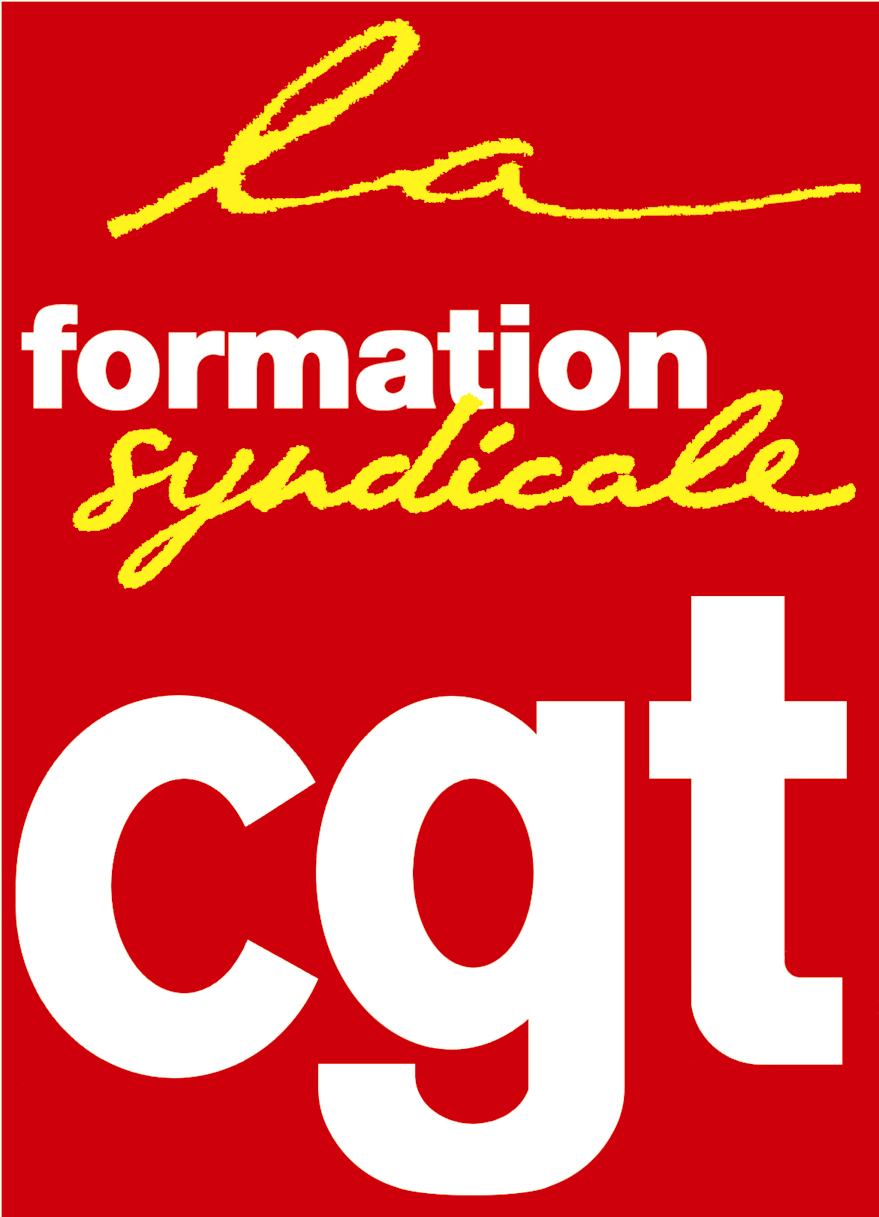 